BALOCHISTAN PUBLIC SERVICE COMMISSION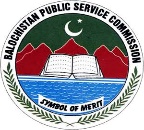            Samungli Road, Quetta Cantt.Syllabus for the post of Librarian (B-17) in the Culture, Tourism & Archives Department&Syllabus for the post of Librarian (B-17) in the Technical Wing of Colleges, Higher & Technical Education DepartmentAdvt. No. : 		08/2022Qualification: 	Master’s Degree (2nd Division) in Library & Information Science from a recognized University. Subjects:Applied ClassificationApplied CataloguingResource Sharing and NetworkingQuantitative Research MethodsQualitative Research MethodsLibrary & Information Services in PakistanIndexing and AbstractingLibrary Automation SystemsMarketing of Library and Information ServicesInformation Storage and RetrievalInformation LiteracyNOTE:  BOOKS ALREADY RECOMMENDED BY HEC WITH EMPHASIS ON ABOVE MENTIONED SUBJECTS.